Prot. n.  374/2020 UDS Rimini, 31 Agosto 2020								Preg.mi Sigg.riDIRIGENTI SCOLASTICI delle Scuole di ogni ordine e gradoposte sul territorio della Diocesi di Rimini OGGETTO:  Proposte di  PROGETTI  per l’anno scolastico 2020-21 Preg.mo Sig. Dirigente,Le inviamo i progetti per l’anno scolastico 2020-21 che ci sono pervenuti da Uffici ed Associazioni Diocesane. L’offerta è ampia e variegata, alcuni progetti rappresentano novità, altri riconferme; in ogni caso si tratta di proposte molto attuali nei confronti della quotidianità.A seguire elenchiamo gli Organizzatori con le varie proposte, troverà invece i dettagli negli allegati.COMUNITA’ PAPA GIOVANNI XXIII – allegato A-                 Proposte formative :   (per le scuole secondarie di 1° e 2 °grado) Emozioni:Affettività da UrloLe tre regoleSMS: Se M’importa SonoVivere l’urloVivere l’urlo: regole e motivazioneRi&labora - fratturartePrevenzione dipendenze:Che male c’è? Lo fanno tuttiMondo StupefacenteA tutta birra! – I giovani e l’alcolQuesto non è gioco!Condividi + ConsapevoleDisconnettiamociD.I.P.  School quiz theater 0.0  (quiz teatro interattivo)pace e integrazioneNonviolenza: un’alternativaCi si libera insiemeDai problemi alle possibilitàQuesta è la mia casa: la casa dov’è?Dall’urlo alla vitaInsieme ci si liberaDove lo butto?  (spettacolo teatrale interattivo)Insegni apprendiPer gli insegnantiLa scuola del gratuito – un progetto pedagogicoDIOCESI DI RIMINIProgetti:  (per le scuole dell’infanzia, primarie e secondarie di 1° grado) A. PASTORALE SCOLASTICAS. Messa per la scuola: martedi 27 ottobre 2020 in Duomo in orario pomeridiano. Incontro pubblico: “ Scuola e famiglia libere di educare. Esperienze in atto”, lunedi 15 febbraio 2021 in orario pomeridiano.  B.LABORATORI AL TEMPIO MALATESTIANO – allegato B- Tre itinerari all'interno del Tempio Malatestiano seguiti da un'attività laboratoriale. Il progetto si arricchisce di un NUOVO percorso sulla chiesa di S. AGOSTINO e la scuola del trecento riminese.C. PROGETTI SCUOLE SECONDARIE PRIMO E SECONDO GRADO – allegato C-  Proposte formative :  Progetto I HAVE A DREAMProgetto BELLEZZAProgetto AUTOSTIMAProgetto MOTIVAZIONALEProgetto SUPERARE LE PAUREProgetto IN TIMEProgetto BULLISMOProgetto AMORI IN CORSOProgetto EMPATIA  3. CENTRO CULTURALE “PAOLO VI” e ISSR “A. MARVELLI” - RiminiProgetti:  (per le scuole secondarie di 2° grado) FEDE-RICO:” HO BISOGNO DI CREDERE”.  FELLINI E IL SACROIn occasione del centenario della nascita di Federico Fellini e all'interno di un più articolato Convegno di studi sulla figura del grande regista e della sua filmografia, nella giornata di sabato 10 Ottobre 2020 verrà proposta - dal Centro Culturale Paolo VI e dall'ISSR “A.Marvelli” di Rimini in collaborazione con la Cineteca della Biblioteca Gambalunga e con alcune scuole riminesi legate per ragioni diverse al grande maestro - una mattinata di approfondimento dedicata alle scuole secondarie di secondo grado, che vedrà la proiezione ed il commento del film La Strada.     4.  CAMPO LAVORO MISSIONARIO  Diocesi di Rimini– allegato D-      Progetti: (per le scuole dell’infanzia e primarie primo ciclo) Progetto educativo “ QUESTA NON E’UNA SCATOLA” Nell’augurarVi un buon inizio di anno scolastico, porgiamo cordiali saluti.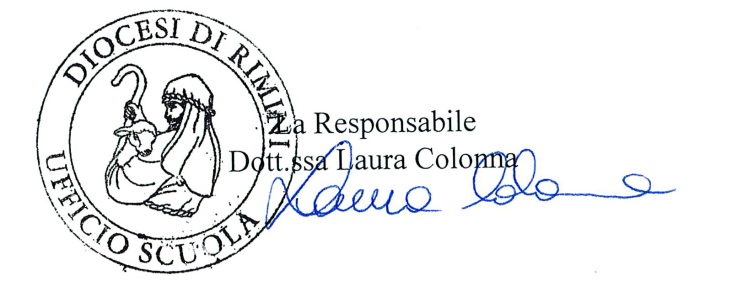 